Конспект открытого занятия по нравственно-патриотическому воспитанию (для детей старшей группы) «Наша Армия».Цель:Формировать у воспитанников знания о Российской Армии, ее защитниках.Задачи. 1. Дать детям знания об армии, сформировать у них первые представления о родах войск, о защитниках Отечества. Познакомить детей с военной техникой.2. Воспитывать любовь к Родине, чувства гордости за свою армию. Воспитывать желание быть похожими на сильных российских воинов.3. Аппликация «Подарок папе».Предварительная работа:1. Рассматривание иллюстраций, открыток, фотографий.2. Чтение художественной литературы.3. Прослушивание музыкальных произведений, посвященных армии и защитникам Отечества.Ход занятия: Поздороваться.Воспитатель: Ребята я предлагаю вам послушать стихотворение О. Выготской.Наша армия роднаяИ отважна и сильна.Никому не угрожая,Охраняет нас она.Оттого мы любим с детстваЭтот праздник в феврале.Слава армии Российской –Самой мирной на земле.Воспитатель: «Ребята, какой праздник отмечает наша страна 23 февраля?Дети: День защитника отечества.Восп.: а что такое Отечество?Дети: Это Родина.Воспитатель.: Правильно. А еще Родина значит родная как папа и мама. Родина - место, где мы родились, страна в которой мы живем.Воспитатель: Кого мы называем защитниками отечества?Дети: Воинов Российской армии, солдат, офицеров.Воспитатель: Наша страна большая и её необходимо защищать со всех сторон: и на земле, и на море, и в воздухе. -Ребята, но сейчас нет войны, на нас никто не нападает, зачем же нужна армия в мирное время (армия должна быть готова, чтобы отразить нападение врагов)Ребята вот как вы думаете, один солдат может защитить Отечество?Дети: нет, нужно много солдат.Воспитатель.: Совершенно верно, не зря сказано: - Один, в поле не воин. А когда много солдат – это армия. У каждого народа, в каждой стране есть своя армия. В России тоже есть армия, и она не раз защищала свой народ от захватчиков.(воспитатель предлагает рассмотреть картинки с военной техникой.) слайдВоспитатель.: Что на экране?Дети: корабль, подводная лодка, самолет, вертолет, танк, ракеты.Воспитатель.: А одним словом это называется «Военная техника». Воспитатель.: Вот скоро вырастут наши мальчишки и пойдут служить в армию. Станут солдатами Российской Армии. А чтобы стать солдатами нужно быть?Дети: Сильными, смелыми, ловкими, умелыми.Воспитатель: Дети, сегодня к нам пришло письмо от курсантов военного училища, адресованное нашей старшей группе (показ. конверт)-Кто такие курсанты (учащиеся военных училищ)Чтение письма. (см. конверт: Здравствуйте дорогие ребята! Мы бы хотели поинтересоваться, что вы знаете о празднике" День Защитника Отечества". Мы вам высылаем задания, и если вы их выполните, то мы будем горды тем, что у нас подрастает достойная смена. Курсанты.  (Одеваем военные платки)-Вот мы сегодня с вами и узнаем о Российской Армии, её войсках и порадуем своими знаниями курсантов. Задание1. (зачит. из конверта)«Кто в каких войсках служит».1)Кто во флоте служит,С синим морем дружит.Воды наши сторожит,Морской дружбой дорожит. (Картинка моряка)2)Кто в танке сидит,В смотровую щель глядит.Из пушки стреляет,Родину защищает. (Картинка танкиста)- В каких войсках служат танкисты? (Танковых)3)Кто охраняет наши границы,Кто никаких врагов не боится.Никогда в беде не унывает,С песней веселой в марше шагает. (Картинка пограничника)- В каких войсках служат пограничники? (Пограничных)- А какие еще военные профессии вы знаете? (Летчики, десантники, артиллеристы. ракетчики, связисты)Задание2 (зачит. из конверта)Игра «На земле, на море, в небе». Правила: на ватманах изображено небо, море, земля и есть картинки с различной военной техникой. Дети должны разместить военную технику по видам (Положить на соответствующее поле картинку).Итог игры- военная техника бывает: воздушная, морская, наземная.Воспитатель знакомит детей еще и с военными космическими войсками (Картинка ракеты).Задание 3: Блиц турнир "Да или нет". (Использ. сигнальные карточки)- Наша армия сильна? (да)- Защищает мир она? (да)- Мальчишки в армию пойдут? (да)- Девочек со собой возьмут? (нет)- Стоит летчик на границе? (нет)- Он летает выше птицы? (да)- Мы скоро праздник отмечаем? (да)- Мам, девчонок поздравляем? (нет)- Мир важней всего на свете? (да)- Знают это даже дети? (да) А давайте станем летчиками и полетаем на самолете.Физкультминутка «Самолеты».Самолеты загудели,(вращение перед грудью согнутые в локтях руками)Самолеты полетели.(руки в стороны)На поляну тихо сели,(присели, руки к коленям)Да и снова полетели.(руки в стороны с ритмичными наклонами в стороны).Задание 4: Аппликация «Подарок папе».Подведение итога.- Что нового вы узнали на занятии?- Что было интересным для вас?- Про какие рода войск вы сегодня узнали?Дети перечисляют.Восп.: вы замечательно справились со своим заданием, а вы знаете, что ваши папы тоже защитниками Отечества, они служили в армии. Спросите у них дома в каких войсках они служили, поздравьте их и подарите ваши подарки.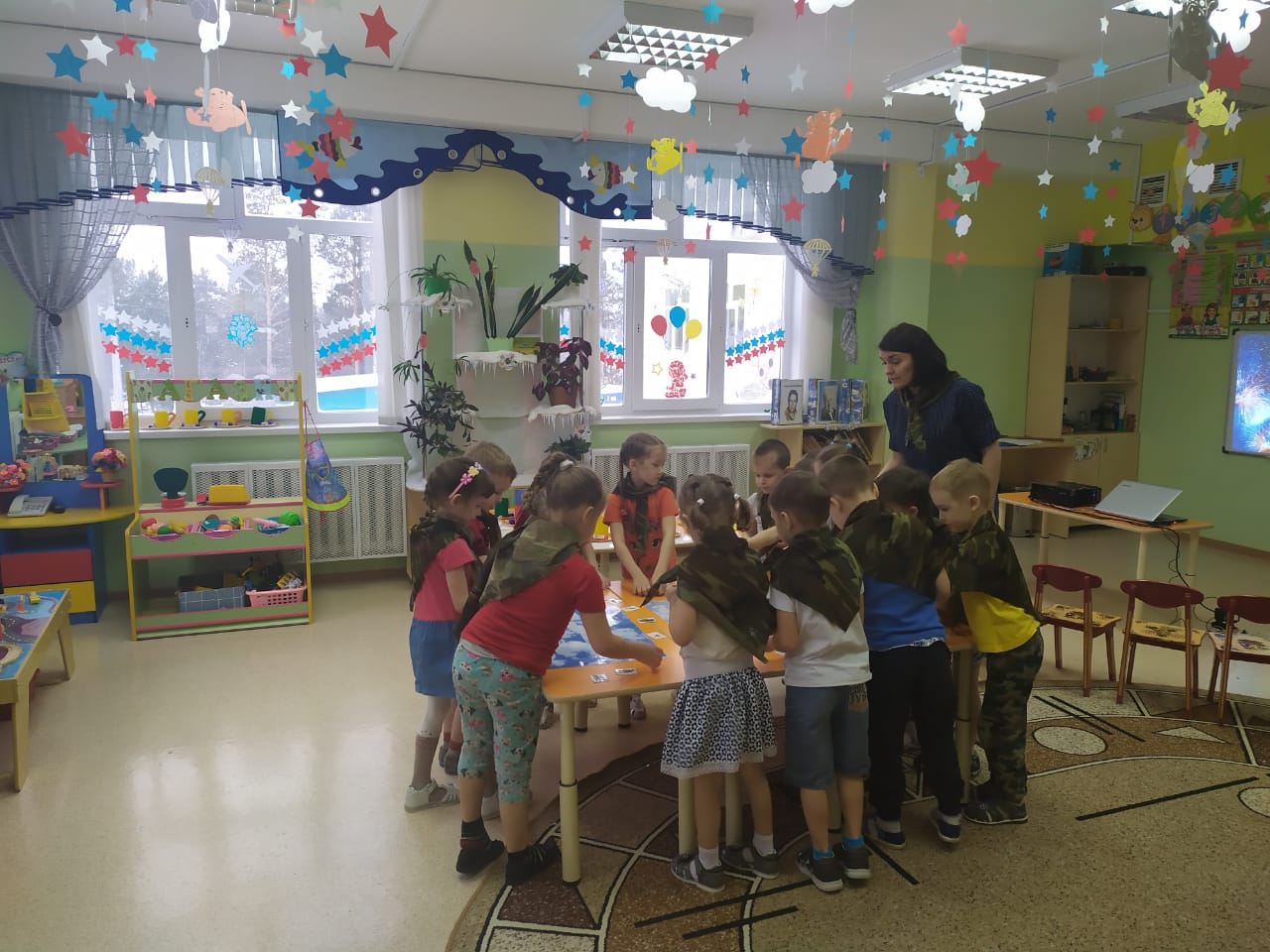 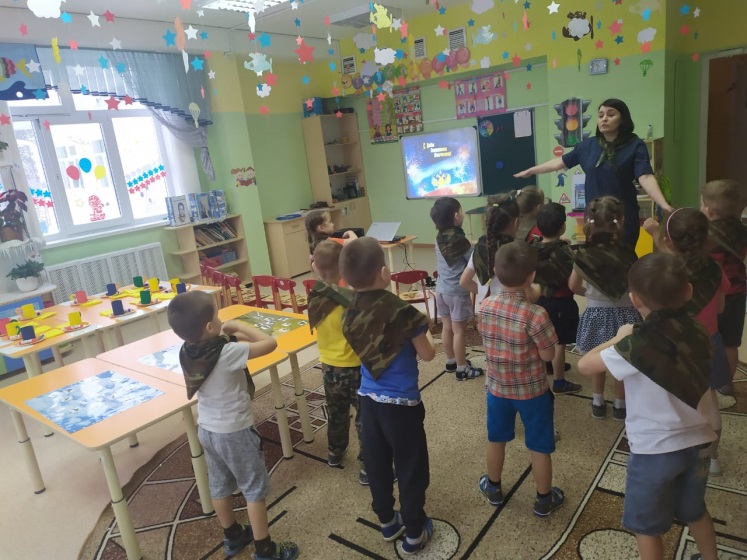 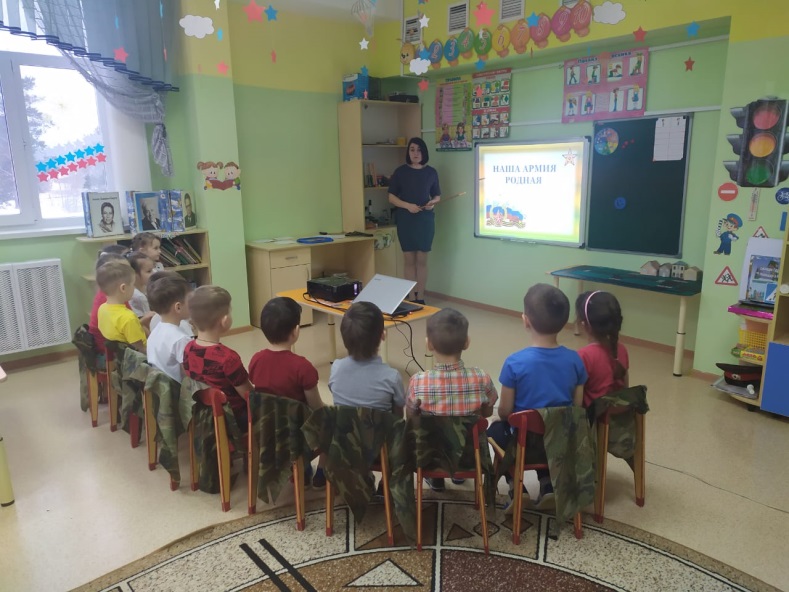 